Aviation band receiver Suite manual V3.1A simple introductionThis suite is dedicated to receive calls between aircraft and tower, cooperate with the good performance of the antenna (VHF yagi antenna), open within about 190 km in the biggest can receive calls between various types of aircraft with the control tower.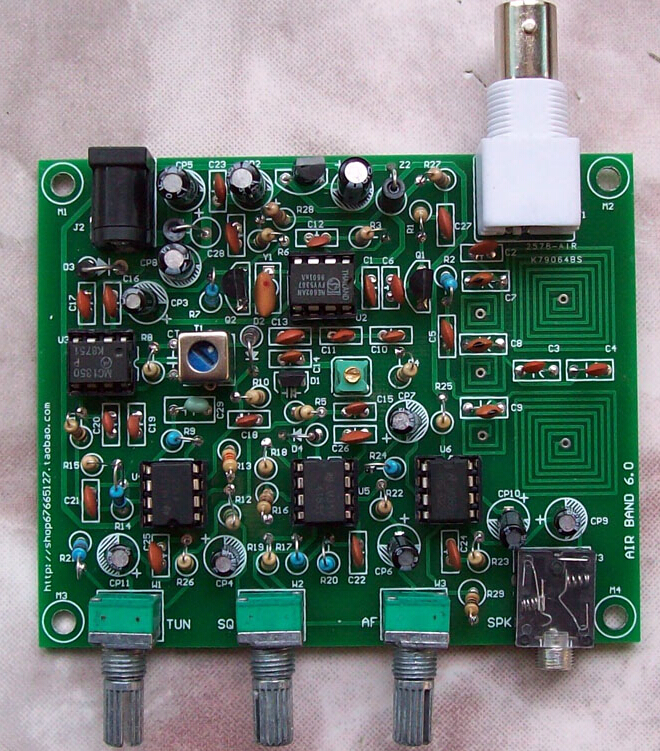 Main indicatorsPower supply: 12 vAntenna: 50 ohms, is not balanced Typical receiving current: 30 maReceive frequency: 118 MHZ to 136 MHZ Working pattern: AMCircuit principleAntenna to receive signals first enter a band-pass filter, the band-pass filter function is to ensure that the 118 MHZ to 136 MHZ signal can be put into2 sc3355 high, other signal is maximum attenuation. After filtering, the signal amplified by the 25th sc3355 (2), and then enter the NE602 mixing, at the same time NE602 inside a voltage-controlled oscillator, the frequency changes because of the D1 junction capacitance, design covers about 120 MHZ to 150 MHZ.Native intermediate frequency is 10.7 MHz, after NE602 mixing signal to 10.7 MHz ceramic filter, its function is to filter out irrelevant signals generated by mixing, and then the signal to do into Q2, finally gave MC1350 further intermediate frequency amplifier. MC1350 amplified signal, in the weeks after the T1 frequency selective, D2 for amplitude modulation signal envelope detection.Check out the audio signal after U4A and U5B, LM386 amplification for headphone output again.Among them, the AGC function performed by U4A and U4B, mute function by U5A, U5B to cooperate to complete.Component selectionAll less than 1000 pf the capacitors for high frequency of ceramics, greater than 1 uf capacitance for aluminum electrolytic capacitors, all resistance is a quarter w 5% fixed resistance.Production debuggingControl circuit diagram and the identity of the PCB mounting of all components. General compliance installation sequence of low to high. Checked everything is in order, after turn on the juice and the power of positive and negative polarity must not be wrong. Insert the walkman headphones headphone socket, should be white noise could be heard. Touch one end of the detector diode, audio headphones get bigger noise description function is normal. To the antenna connected to a soft line of 60 cm, will hear a noise significantly larger, mean channel essentially normal.Because of all the inductance walked straight line on the PCB, and high precision, no need to be adjusted. Such as near no carrier signal, advice from C5 to 60 centimeters or so at the end of the software, then short circuit R21, so the vibration of the coverage has reached around 100-150 MHZ, judge machine can listen to the local FM signal.Native function knob from left to right are: frequency control, noise threshold adjustment, volume adjustment, clockwise. Headphone socket on the right.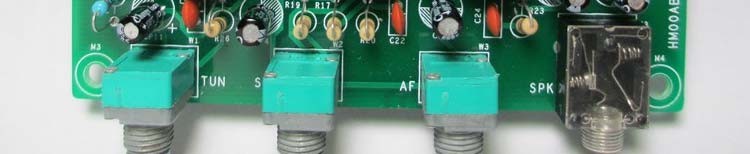 Method of useFor VHF are close to a straight line transmission, therefore VHF communication cannot be obscured, listening to the tower signal more need to pay attention to it, close to the airport in a plane is apart from the ground height when there are several hundred to several thousand meters high, so the signal can cover a distance. In order to better effect, it is recommended to use external high antenna, such as a quarter wavelength (60 cm) of GP antenna, yagi antenna or using better VHF paragraph. In a word, need according to the practical environment, appropriate cooperates antenna, can obtain good result!For primary fans, it is recommended to use GP antenna or yagi antenna.Below is GP antenna, GPS antenna is short for flat ground antenna, the antenna, also known as vertical ground antenna is a kind of common vertical polarization omnidirectional antennas. It consists of a vertical level of radiation oscillator and 3-4 root extension of the oscillator. A few metal rod with a M, made simple.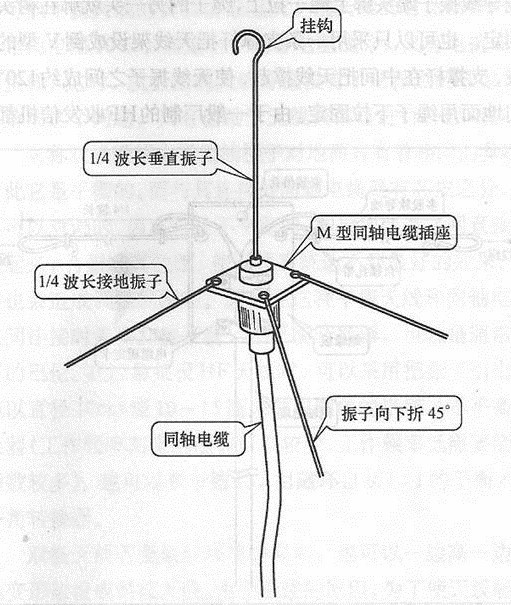 Below as the yagi antenna, has the very good directivity and high gain.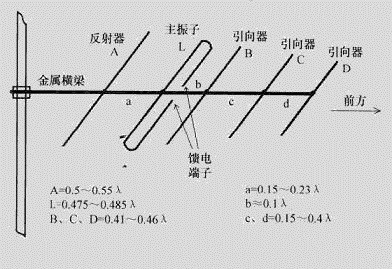 Also can use insulators metal bar! Diagram for wavelength lambda, director, reflector are calculated respectively and the main oscillator length and a, b, c, d spacing after assembled.Chassis to installThis circuit board can be easily in the size of 40 mm * 97 mm * 75 mm standard aluminum chassis (this case is not included in this kit, such as the need to please buy).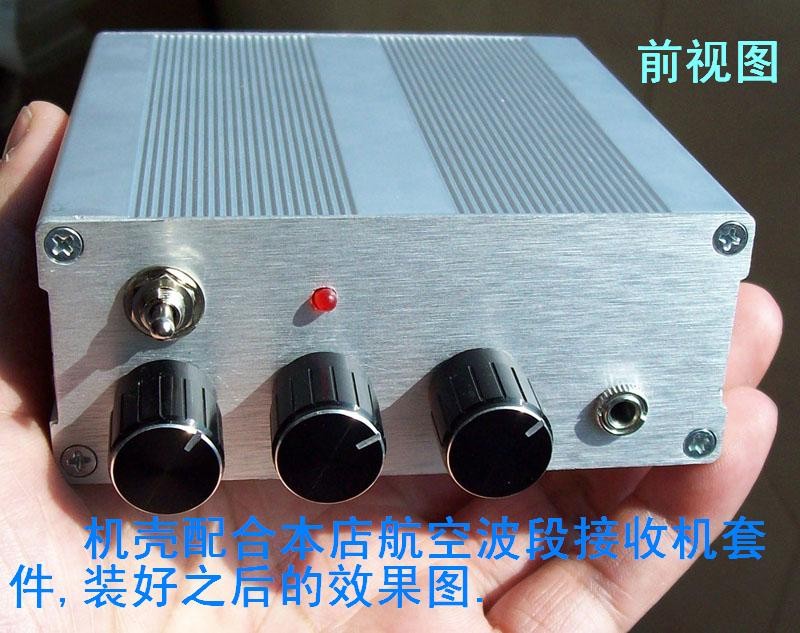 元件清单R29 / 1KR29 in LM386 3 between foot and ground, Can improve the response speed of noise, Please welding on the back of the PCB.CT has been welded in T1 weeks inside, no need to install.电路板装配Please note that Y1 1 foot, can not install error!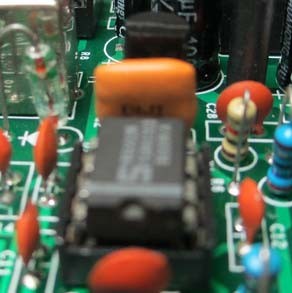 5	4	3	2	1航空波段接收机电路图（V3.0） DR1C27 0.1uR27270C1 0.1uAVCC_8V   Z2 FBVCC_8V+CP1U178L08 /TO921	3VCC_12V	D+	CP2ANTJ1C2	1000p12C32pC743pC42pC843pC51000pC943p1KR247K  1C61000pR3 270Q1U2INAINBGNDOUTAVCC    8OSCE    7OSCB    6OUTB    5R4 10KC10 27pC11100u /25V100u /25VVCC_8VR26 1078L08 2SC3355AS1191N40012SC3355C12 0.01uNE60210pC13C14	R5W11000p27p100K10KC	C28           0.1uR28R6	2701K	C17AVCC_8VC16Y1+CP3LT10.7C25VCC_8VCP4D1 BB910C15 0.01uCP11+10u /25VR213.3K为PCB电感	CR7	0.1u	10u /25V47K1000p U3T1	D21	6	         3 +LM358_1	  R90.1u10u /25V3  1Q2	7NKGNDR8	210K	3AS1194R10C181       2 -U4A47KC295   +76   -U4BAGC2SC335510K0.47uLM358_1MC1350C19B	0.01uC20 0.01uR11 1K             AGC 7X7-10.7MHzC26VCC_8VR13 33KR17R12 1MR2010K W3R15 10KR14	47KC21	0.1uR16 1KR18VCC_8VB12V电源输入CP9J3234LM3865CP7U610u /25V+  3-  20.1u7U5B47K+  5-  647K C220.1u	  R22CP610u /25VU5A       1 100K+  3-  2R19 4.7KW2 10KJ2	Z132	FB           1D3+ CP5VCC_12V+SPKA5	10u /25V1    	R2310C24 0.1uR25 10+CP10 10u /25VVCC_12VLM358_2R2447K470KD4 AS119LM358_2POWER1N4001CP8 100u /25V 100u /25VC23 0.1uAM1 HOLD_0M2 HOLD_0M3 HOLD_0M4 HOLD_01	1	1	1Title01.MAINSize	Document Number	Rev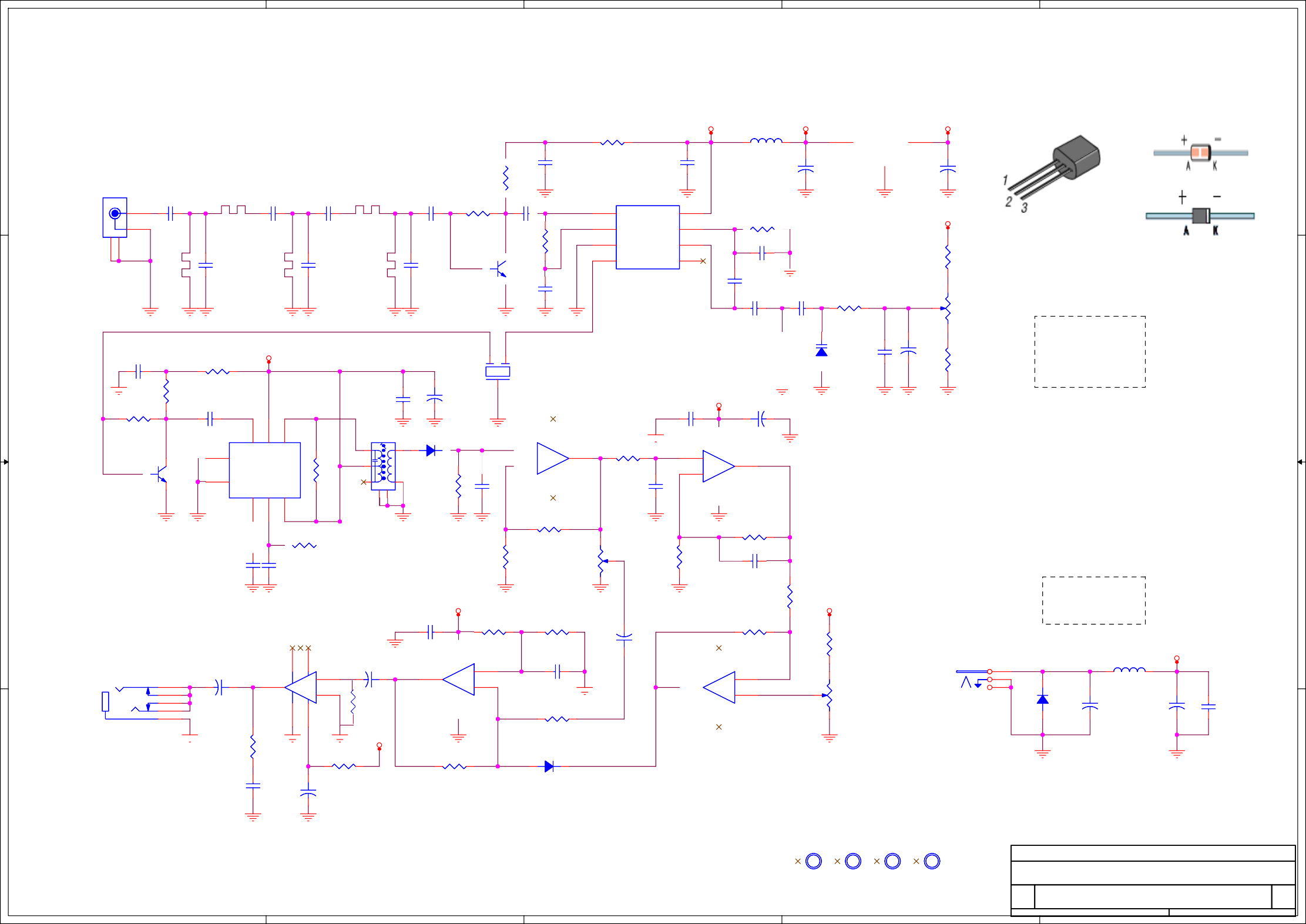 5	4	3A3Date:2HM00ABRA_3Tuesday, June 25, 2013Sheet11	of	13.01/4W 固定电阻1/4W 固定电阻1/4W 固定电阻R1,R6,R11,R16,R291KR2,R7,R9,R14,R17, R20, R24	47KR3,R27,R28270R4,R8,R10,R15,R2210KR5,R18100KR121MR1333KR194.7KR23,R25,R26,R2110W1,W2,W310K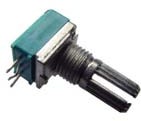 磁珠、电感、变压器磁珠、电感、变压器磁珠、电感、变压器T17X7-10.7MHz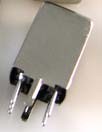 Z1,Z2直插磁珠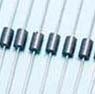 瓷片电容瓷片电容瓷片电容C1,C16,C21,C22,C23,C24,C25,C26,C27,C280.1uF(104)C2,C5,C6,C13,C171000pF(102)C3,C42pFC7,C8,C943pC10,C1427pFC1110pFC12,C15,C18,C19,C200.01uF(103)C290.47uF(474)电解电容电解电容电解电容CP1,CP2,CP5,CP8100uF /25VCP3,CP4,CP7,CP9,CP10,CP11	10uF /25VCP610uF晶体管晶体管晶体管D1BB910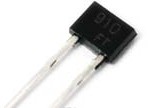 插入板子请按丝印方向D2检波二极管2AP9D41N4148D31N4001Q1,Q22SC3355集成电路集成电路集成电路U178L08（TO92）U2NE602（DIP8）配 IC 插座U3MC1350（DIP8）配 IC 插座U4,U5LM358（DIP8）配 IC 插座U6LM386（DIP8）配 IC 插座陶瓷滤波器陶瓷滤波器陶瓷滤波器Y110.7MHz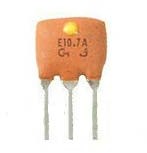 请注意管脚方向：器件表面印刷字面对读者，1 脚在右边其他元件其他元件其他元件J1BNC（Q9）插座J2电源插座J33.5mm 立体声插座SPK（插入耳机）PCB 电路板×1 片PCB 电路板×1 片PCB 电路板×1 片